Family Support Service by SCTSP in Partnership with Staffordshire County Council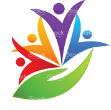 STAFFORD/STONEFREE ONLINE BEHAVIOUR & WELLBEING WORKSHOPS/PROGRAMMESProgrammes for Parents4- week Programme Understanding and Managing Defiant Behaviours and Anger in Children and Young people Start Date: Thursday 22nd April 2021 11-12pmWorkshop for ParentsHelping Children to develop a Positive attitude and Growth Mind-setDate: Tuesday 27th April: 10-11.30am.Helping Children to Build Self EsteemMonday 10th May: 1-2.30pmTo book your place please email your name, date of programme and phone number to raminderdhaliwal.fss@sctsp.org.uk or  text/phone with your name, date of programme and email address to 07741645691Once you have booked onto you will be sent instructions on how to access the Workshop/Programme. 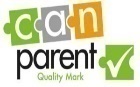 